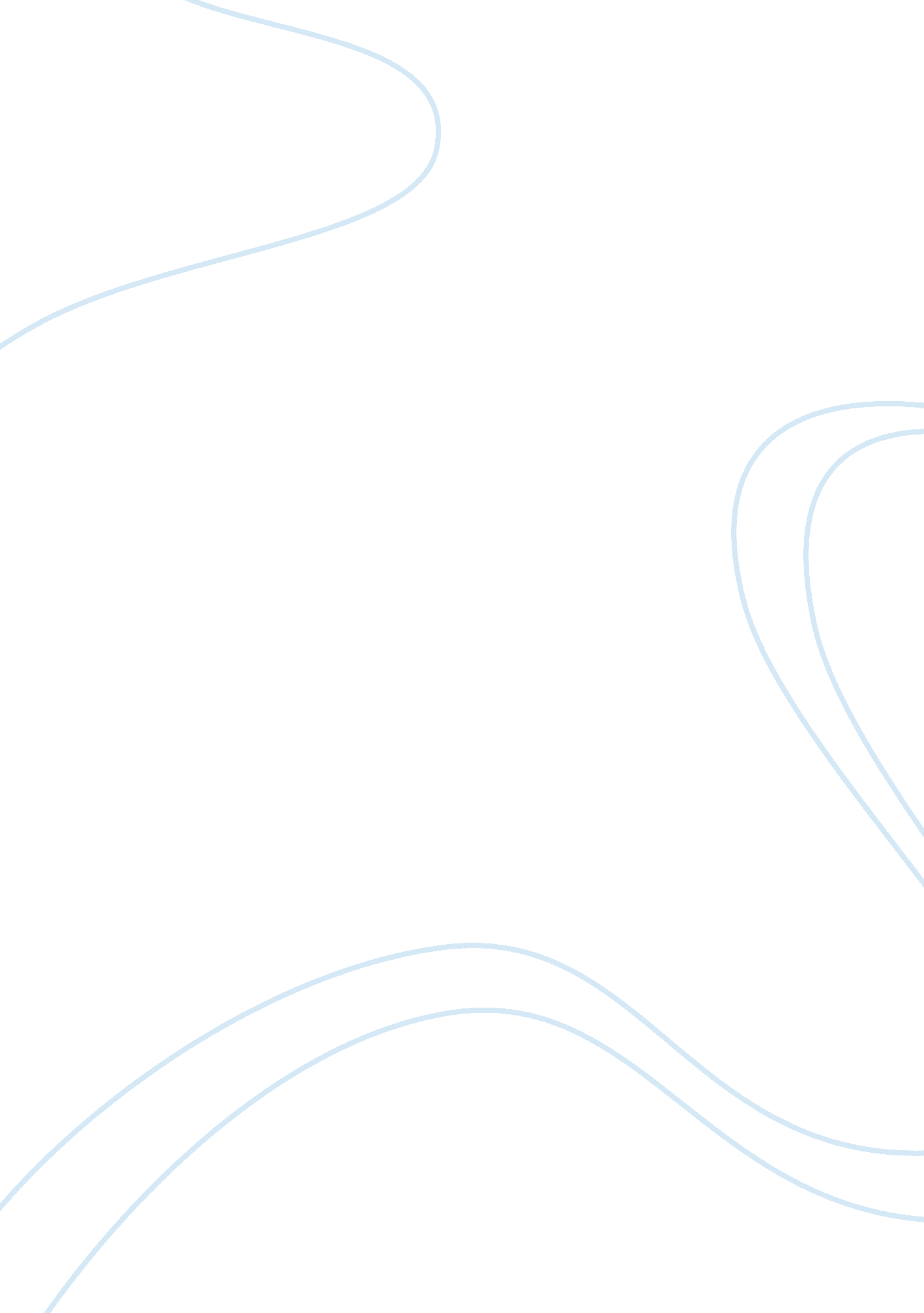 Supply chain management within the business market essayLiterature, Russian Literature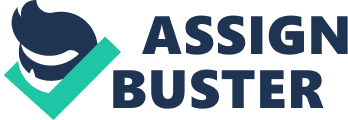 This station faculty work consist of two parts, the first portion negotiations about thin supply direction, its effectivity and efficiency, and a general attack to its induction, development and nutriment in an organisation. The 2nd portion negotiations about the critical importance of provider relationship direction for supply concatenation fight, a critical reappraisal of some relationship direction theoretical accounts and model, and a treatment on the attack a concern might take in make up one’s minding the most appropriate relationship portfolio direction. Harmonizing to ( Plenert, 2007 ) , Mainstream direction consulting house defined thin as a “ systematic attack that focuses the full endeavor on continuously bettering quality, cost bringing and safety by seeking to extinguish waste, create flow and increase the speed of the system ‘ s ability to run into clients demand ” . ( Abbott et al. , 2004 ) besides defined thin as “ systematic attack to placing and extinguishing waste ( non-value-added activities ) through a uninterrupted betterment by owing the merchandise at the pull of the client in chase of flawlessness ” . The common words from the above definitions are ; systematic, waste, flow, client, better. So what this implies is that thin is chiefly focussed on presenting a qualitative merchandise to a client at the least expensive monetary value, and at the right clip and this can be achieved by the uninterrupted flow betterment and waste riddance along the whole concatenation of activities needed to present the merchandise. ( Abbott et al. 2004 ) further mentioned that the American Product and Inventory Control Socitey ( APICS ) sees thin non as a system as mentioned supra but as a doctrine used in cut downing all the inputs needed in an organisation to accomplish a consequence while Dough Howard of the Lean Enterprise Institute sees thin as a set of tool box where one can take any tool in doing better whatever demands to be made better in an organisation. Whichever manner tilt is seen, whether as a doctrine, systematic attack, a doctrine or a set of tool box or a combination of the three, what is cardinal is that it should be applied in such a manner that will take to the maximization of the consequences it tends to accomplish. The term tilt which has its roots in fabrication was coined in 1988 by a research worker, John Krafcik at the International Motor Vehicle Programme ( IMVP ) , Massachusetts Institute of Technology ( MIT ) , USA ( Womack, et. l. , 2007 ) . However, two books ; The machine that changed the universe and Thin Thinking by James Womack and Daniel Jones made the term really popular. ( Dennis, 2002 ) . Around the 1900s trade production was the order of the twenty-four hours, to hold a auto, one would necessitate to see a trade specializer who would so do the auto harmonizing to the clients specification. The trade production system was characterised by the low production, and high cost. ( ibid ) . Harmonizing to Daniel Jones although the term thin merely became popular in the 1990 ‘ s its rule can be traced back to Henry Ford ‘ s mass production assembly line at Highland Park ( Taylor & A ; Brunt, 2001 ) . ( Womack, et. al. 2007 ) farther reiterated this point that by contriving the “ moving assembly line ” in 1913 and justaposing it with his earlier 1908 technique of ‘ continous ineterchangeability of parts ” , Henry Ford was able to increase astronomically the figure of autos produced with the same figure of people and equipment when compared with his earlier mass production theoretical account of 1908 which climaxed with Ford T theoretical account. Attribute the thin production system, which harmonizing to ( Wilson, 2010 ) can besides substitute with the Toyota Production system to a Nipponese applied scientist, Ohno, who visited the Ford production system in Detroit in the late fortiess and noticed that a batch of the whole system was filled with waste which he referred to as muda. After carefully alternating the Detroit mill and experementing with the imperativenesss he bought from them, when he got back to Japan, by late fiftiess he was able the clip to cut down needed to alter a dice from one twenty-four hours to three proceedingss in the where he Toyota auto mill worked as an applied scientist. Ohno identified the different muda as seven and he listed them to be waste due to inordinate stock list, waste due to waiting, waste due to transportion, overrun waste due to, waste due to desert, waste due to motion and waste due to inordinate processing. The Figure 1 below shows a conventional diagram of the seven wastes in a production procedure as identiffied by Ohno. ( Womack, et. al. , 2007 ) further stated that Ohno introduced steps which were wholly different from the Fords mass production system. Ohno believed in acquiring it right at the really first clip, thereby extinguishing the demand for rework, his doctrine was besides hinged on what he referred to as Kaban or Just in clip which tends to extinguish the demand for stock list as stuffs were delivered in little sums as needed in the mill. Ohno besides developed multiskilled workers and gave them the power to halt production in the full assembly line should any while defect be noticed working. The whole wokers would so to work out gather and seek the job by inquiring the “ 5 wherefore ” which ( Wilson, 2010 ) referred to as the “ Therefore ” technique. ( Fern, 2002 ) stated that with the application of the thin rules, Toyota was able to develop a system called “ mass cutomisation ” as coined by Joseph Pine in 1993 because they were able to fabricate autos which met different clients demands at a monetary value cheaper than that of mass production. Will specify supply concatenation subsequently. Thin supply concatenation as defined by ( Abbott et al. , 2004 ) is a set of administrations straight linked by the upstream and downstream, flows of merchandises, servies and information that collaboratively work to cut down cost and watse by efficaciously and expeditiously drawing what is needed to run into the single client. So fundamentally, thin supply concatenation looks at meagerness non merely in an single administration, but the application of thin across a concatenation of administrations which are interconnected to one another and besides tend to hold one common end in head which is fulfilling the client. Harmonizing to ( Phelps et al. , 2003 ) while the method of thin fabricating tend to look at conveying value to the client by extinguishing waste in the internal production procedure, thin supply direction tend to look at ways of conveying value to the client by the “ optimization of the whole supply concatenation ” , ( WMG, 2010 ) ) lists some properties of a thin supply system summarised below as: Having a grade based supply construction where a strong relationship is developed with a little grade one provider normally one or two. Supplier being chosen non merely on the traditional lowest bidder instance but on how good they have done overtime. Making certain the providers are involved at an early phase when presenting a new merchandise which will ask the purchaser to portion some design and proprietary information with the providerMaterials being delivered merely as needed in little but regular measure ( JIT ) Using a competitory monetary value the client is willing to pay less net income ( Target bing ) instead than the traditional provider cost plus net income attack. The figure 2 below shows how a thin supply construction should look like every bit opposed to the traditional supply construction show in fig 3. Scating, 1996 ) further reiterated the relationship between the provider and purchaser in thin supply direction that for there to be leanness in the supply concatenation, the purchaser and provider must see theirselves as being in the “ same boat ” and holding a “ common fate ” . This can be achieved through cost transparence and collaborative attempts. He farther stressed that the purchaser must be willing to portion information on cost and deisgn procedure, he must besides be willing to transport out common assesment as opposed to the traditional seller assesment method where the purchaser asseses the provider. Finally, the purchaser must be willing to portion incrimination with the provider when someting goes incorrect which is opposed to the traditional thought where the purchaser is seen as the “ Godhead ” and tends to fault the provider should any job arise. However, ( McIvor, 2001 ) argued based on the research he carried out between an electronic company and its providers argued that thin supply is hard to accomplish based on the grounds stated below: Design forces in the electronic company being loath to sharing information with the providers in the deisgn phase and besides internal struggles in between the design squad of the electronic company and the its buying section as to who to take the coaction attempt with the provider. Open book dialogue and bing hard as a consequence of legion and changing costing technique used between providers and the electronic company Suppliers non being comfy unwraping their “ true ” production cost to the electronic company for fright of being shortchanged in the long tally Cox & A ; Chicksand, 2005 ) besides argued that thin suply has its restrictions as academic bookmans such as Fisher in 1997, Christopher and Towill in 2002 and Lee in 2002 all of the nimble school believe that thin supply is chiefly utile when there is high volume, predictable demand with supply certainty and for functional merchandise. What this implies is that thin can non be applied to merchandises say in the manner industry that have demand which is extremely volatile. The tabular array 1 below shows the basic differences between thin and nimble merchandise profile. 